СОВЕТ НАРОДНЫХ ДЕПУТАТОВ НОВОСОЛДАТСКОГО СЕЛЬСКОГО ПОСЕЛЕНИЯ РЕПЬЕВСКОГО МУНИЦИПАЛЬНОГО РАЙОНА ВОРОНЕЖСКОЙ ОБЛАСТИ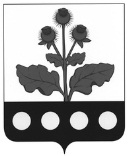 РЕШЕНИЕ«10» июня 2021 г. № 25             с. НовосолдаткаНа основании Федерального закона от 06.10.2003 №131 - ФЗ «Об общих принципах организации местного самоуправления в Российской Федерации», в целях приведения Устава Новосолдатского сельского поселения в соответствие с действующим законодательством, Совет народных депутатов Новосолдатского сельского поселения Репьевского муниципального района Воронежской области решил:1. Принять проект решения Совета народных депутатов «О внесении изменений и дополнений в Устав Новосолдатского сельского поселения Репьевского муниципального района Воронежской области» согласно приложению.2. Назначить публичные слушания по проекту решения Совета народных депутатов «О внесении изменений и дополнений в Устав Новосолдатского сельского поселения Репьевского муниципального района Воронежской области» на 15 июля 2021 года.Публичные слушания провести в здании администрации Новосолдатского сельского поселения 15 июля 2021 года в 11 часов 00 минут по адресу: Воронежская область, Репьевский район, с. Новосолдатка, ул. Ленина. д.74.Создать комиссию по подготовке и проведению публичных слушаний по проекту решения Совета народных депутатов «О внесении изменений и дополнений в Устав Новосолдатского сельского поселения Репьевского муниципального района Воронежской области» в составе:Черников Леонид Николаевич – глава Новосолдатского сельского поселения, председатель комиссии;Сатышева Надежда Михайловна - ведущий специалист администрации Новосолдатского сельского поселения, заместитель председателя комиссии.Члены комиссии: Канищева Людмила Витальевна- председатель постоянной комиссии по бюджету, налоговой и финансовой политике, местному самоуправлению, регламенту, депутатской этике; Сушков Александр Иванович- председатель постоянной комиссии по аграрной политике, земельным отношениям, муниципальной собственности и социальной политики.2.3.	Определить следующий порядок участия в обсуждении проекта внесения изменений и дополнений в Устав Новосолдатского сельского поселения Репьевского муниципального района Воронежской области:2.3.1. Граждане, зарегистрированные в Новосолдатском сельском поселении Репьевского муниципального района, обладающие активным избирательным правом, представители политических партий, общественных объединений и некоммерческих организаций, предприятий и учреждений всех форм собственности, расположенных на территории сельского поселения имеют право направлять (представлять) замечания и предложения по проекту решения «О внесении изменений и дополнений в Устав Новосолдатского сельского поселения Репьевского муниципального района Воронежской области», принимать участие в публичных слушаниях по вышеуказанному проекту.Замечания и предложения, представляются нарочно с понедельника по пятницу, с 8 часов 00 минут до 17 часов 00 минут (с 12 часов 00 минут до 13 часов 00 минут – обеденный перерыв), или направляются по почте по адресу: Воронежская область, Репьевский район, с.Новосолдатка, ул. Ленина, д.74, контактные телефоны: (847374)3-10-34,(847374)3-10-35, принимаются к рассмотрению в течение 30 дней со дня опубликования проекта решения «О внесении изменений и дополнений в Устав Новосолдатского сельского поселения Репьевского муниципального района Воронежской области».2.3.2. Поступившие замечания и предложения учитываются (рассматриваются) комиссией открыто и гласно с приглашением для участия в их рассмотрении лиц, направивших замечания и предложения.2.3.3. Ознакомиться с материалами публичных слушаний можно на официальном сайте Новосолдатского сельского поселения, а также в здании администрации Новосолдатского сельского поселения по вышеуказанному адресу в кабинете ведущего специалиста администрации Новосолдатского сельского поселения.2.4. Комиссии подготовить и провести публичные слушания, рассмотреть и систематизировать все замечания и предложения по проекту решения «О внесении изменений и дополнений в Устав Новосолдатского сельского поселения Репьевского муниципального района Воронежской области», сделать по ним заключение и представить на рассмотрение Совета народных депутатов Новосолдатского сельского поселения Репьевского муниципального района Воронежской области.Контроль за исполнением настоящего решения оставляю за собой.Настоящее решение подлежит официальному обнародованию.ПРИЛОЖЕНИЕк решению Совета народных депутатов Новосолдатского сельского поселения от «10» июня 2021 года № 25ПРОЕКТСОВЕТ НАРОДНЫХ ДЕПУТАТОВ НОВОСОЛДАТСКОГО СЕЛЬСКОГО ПОСЕЛЕНИЯ РЕПЬЕВСКОГО МУНИЦИПАЛЬНОГО РАЙОНА ВОРОНЕЖСКОЙ ОБЛАСТИРЕШЕНИЕ«       »                2021  г. №              с. НовосолдаткаВ соответствии с Федеральным законом от 06.10.2003 №131-ФЗ «Об общих принципах организации местного самоуправления в Российской Федерации», Федеральным законом от 21.07.2005 № 97-ФЗ «О государственной регистрации уставов муниципальных образований», в целях приведения Устава Новосолдатского сельского поселения Репьевского муниципального района Воронежской области в соответствие с действующим законодательством, Совет народных депутатов Новосолдатского сельского поселения Репьевского муниципального района Воронежской области решил:1. Внести в Устав Новосолдатского сельского поселения Репьевского муниципального района Воронежской области изменения и дополнения согласно приложению.2. Представить настоящее решение в Управление Министерства юстиции Российской Федерации по Воронежской области для государственной регистрации в порядке, установленном федеральным законодательством.3. Настоящее решение подлежит официальному опубликованию после его государственной регистрации и вступает в силу после его официального опубликования.4. Контроль за исполнением настоящего решения оставляю за собой.Приложениек решению Совета народных депутатов Новосолдатского сельского поселения от «_____» __________ 2021 года №____ИЗМЕНЕНИЯ И ДОПОЛНЕНИЯ В УСТАВ НОВОСОЛДАТСКОГО СЕЛЬСКОГО ПОСЕЛЕНИЯ РЕПЬЕВСКОГО МУНИЦИПАЛЬНОГО РАЙОНАВОРОНЕЖСКОЙ ОБЛАСТИ1. В наименовании и по тексту Устава слово «Репьевский» в соответствующем падеже заменить словом «Репьёвский» в соответствующем падеже.2. Часть 1 статьи 8 Устава дополнить пунктом 19 следующего содержания:«19) осуществление мероприятий по оказанию помощи лицам, находящимся в состоянии алкогольного, наркотического или иного токсического опьянения.».3. В часть 1 статьи 16.1. Устава внести следующие изменения:3.1. Часть 1 дополнить пунктом 3 следующего содержания:«3) в соответствии с законом Воронежской области на части территории населенного пункта, входящего в состав поселения, по вопросу введения и использования средств самообложения граждан на данной части территории населенного пункта.»;3.2. Дополнить частью 1.2. следующего содержания:«1.2. Сход граждан, предусмотренный пунктом 3 части 1 настоящей статьи, может созываться Советом народных депутатов Новосолдатского сельского поселения по инициативе группы жителей соответствующей части территории населенного пункта численностью не менее 10 человек.Критерии определения границ части территории населенного пункта, входящего в состав поселения, по вопросу введения и использования средств самообложения граждан, устанавливаются законом Воронежской области.».4. В статью 18 Устава внести следующие изменения:4.1. Часть 7 дополнить пунктом 7 следующего содержания:«7) обсуждение инициативного проекта и принятие решения по вопросу о его одобрении.»;4.2. Дополнить частью 8.1. следующего содержания:«8.1. Органы территориального общественного самоуправления могут выдвигать инициативный проект в качестве инициаторов проекта.».5. Часть 6 статьи 18.1. Устава дополнить пунктом 4.1 следующего содержания:«4.1) вправе выступить с инициативой о внесении инициативного проекта по вопросам, имеющим приоритетное значение для жителей сельского населенного пункта;».6. В статью 20 Устава внести следующие изменения:6.1. Часть 1 после слов «и должностных лиц местного самоуправления,» дополнить словами «обсуждения вопросов внесения инициативных проектов и их рассмотрения,»;6.2. Часть 2 дополнить абзацем следующего содержания:«В собрании граждан по вопросам внесения инициативных проектов и их рассмотрения вправе принимать участие жители соответствующей территории, достигшие шестнадцатилетнего возраста. Порядок назначения и проведения собрания граждан в целях рассмотрения и обсуждения вопросов внесения инициативных проектов определяется нормативным правовым актом Совета народных депутатов Новосолдатского сельского поселения.».7. В статью 22 Устава внести следующие изменения:7.1. Часть 2 дополнить предложением следующего содержания:«В опросе граждан по вопросу выявления мнения граждан о поддержке инициативного проекта вправе участвовать жители Новосолдатского сельского поселения или его части, в которых предлагается реализовать инициативный проект, достигшие шестнадцатилетнего возраста.»;7.2. Часть 3 дополнить пунктом 3 следующего содержания:«3) жителей Новосолдатского сельского поселения или его части, в которых предлагается реализовать инициативный проект, достигших шестнадцатилетнего возраста, - для выявления мнения граждан о поддержке данного инициативного проекта.»;7.3. В абзаце первом части 5 слова «Советом народных депутатов Новосолдатского сельского поселения. В нормативном» заменить словами «Советом народных депутатов Новосолдатского сельского поселения. Для проведения опроса граждан может использоваться официальный сайт Новосолдатского сельского поселения в информационно-телекоммуникационной сети «Интернет». В нормативном»;7.4. Дополнить часть 5 пунктом 6 следующего содержания:«6) порядок идентификации участников опроса в случае проведения опроса граждан с использованием официального сайта Новосолдатского сельского поселения в информационно-телекоммуникационной сети «Интернет»;»;7.5. Пункт 1 части 7 дополнить словами «или жителей Новосолдатского сельского поселения».О проекте решения Совета народных депутатов Новосолдатского сельского поселения «О внесении изменений и дополнений в Устав Новосолдатского сельского поселения Репьевского муниципального района Воронежской области»Глава сельского поселенияЛ.Н.ЧерниковО внесении изменений и дополнений в Устав Новосолдатского сельского поселения Репьевского муниципального района Воронежской областиГлава сельского поселения               Л.Н.Черников